Уважаемые дамы и господа!Нами приняты во внимание все просьбы и замечания, а также в целях улучшения эффективности оказываемых услуг, в предлагаемые вашему вниманию Договора,  внесены не значительные изменения.Нововведения  соответствуют  требованиям  гражданского права, направлены на  усиление взаимного сотрудничества. Новый договор можно найти на нашем сайте и в любое время ознакомиться, выразить свое мнение.Рады что Вы с нами!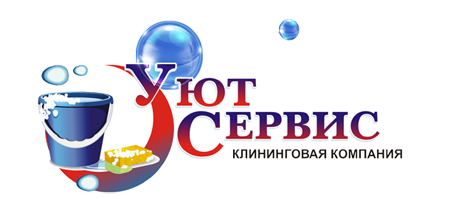 г. Алматы,  ул.Стасова 102, оф. 307г. Алматы,  ул.Стасова 102, оф. 307тел:  сот: web:  e-mail:  +7 (727) 390 95 95   +7 (707) 5 911 911www.metla.kzsales@metla.kz  